518/18519/18520/18521/18Mineral Titles ActNOTICE OF LAND CEASING TO BE A  MINERAL TITLE AREAMineral Titles ActNOTICE OF LAND CEASING TO BE A  MINERAL TITLE AREATitle Type and Number:Exploration Licence 28765Area Ceased on:15 November 2018Area:4 Blocks, 13.17 km²Locality:VICTORIA RIVER DOWNSName of Applicant(s)/Holder(s):100% AUSTRALIA MINING & GEMSTONE CO. PTY LTD [ACN. 114 395 247]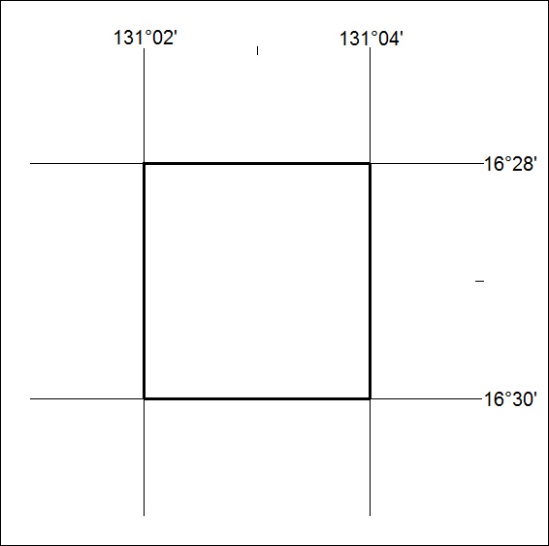 Mineral Titles ActNOTICE OF LAND CEASING TO BE A  MINERAL TITLE AREAMineral Titles ActNOTICE OF LAND CEASING TO BE A  MINERAL TITLE AREATitle Type and Number:Exploration Licence 28766Area Ceased on:15 November 2018Area:6 Blocks, 19.79 km²Locality:HUMBERTName of Applicant(s)/Holder(s):100% AUSTRALIA MINING & GEMSTONE CO. PTY LTD [ACN. 114 395 247]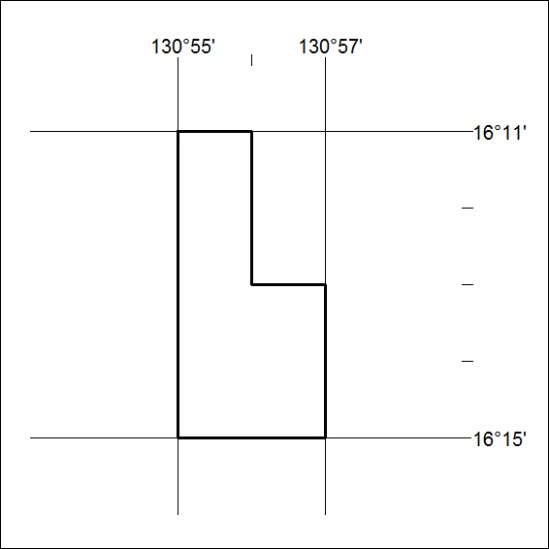 Mineral Titles ActMineral Titles ActNOTICE OF GRANT OF A MINERAL TITLENOTICE OF GRANT OF A MINERAL TITLETitle Type and Number:Extractive Mineral Permit 31577Granted:13 November 2018, for a period of 5 YearsArea:78.45 HectaresLocality:NOONAMAHName of Holder/s:100% ALISANTE HOLDINGS PTY LTD [ACN. 067 361 559]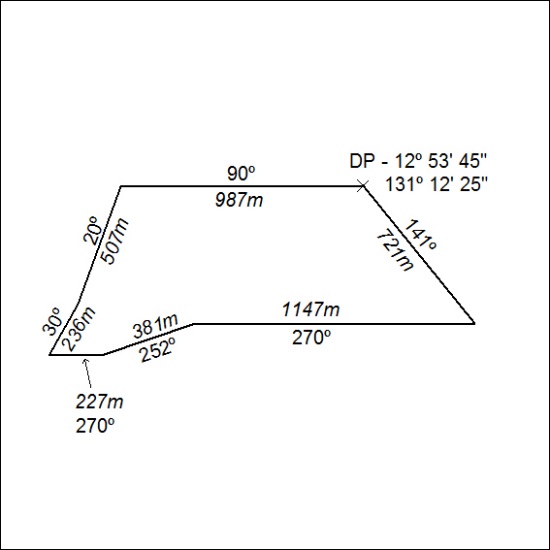 Mineral Titles ActMineral Titles ActNOTICE OF GRANT OF A MINERAL TITLENOTICE OF GRANT OF A MINERAL TITLETitle Type and Number:Extractive Mineral Permit 31578Granted:13 November 2018, for a period of 5 YearsArea:96.97 HectaresLocality:NOONAMAHName of Holder/s:100% ALISANTE HOLDINGS PTY LTD [ACN. 067 361 559]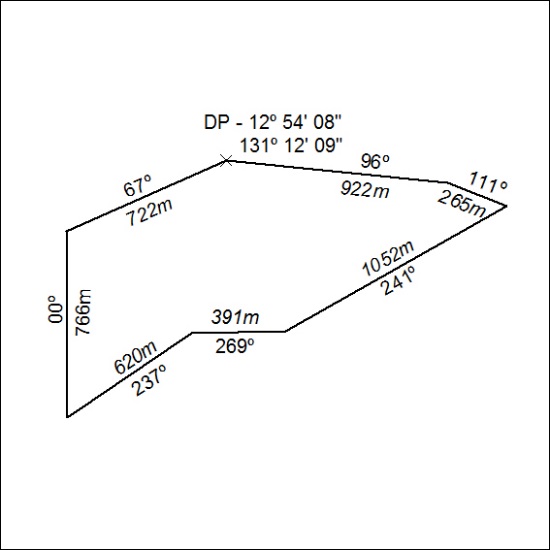 